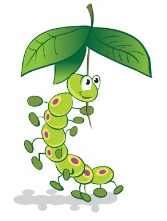 BITINGPolicy statementBiting is a natural developmental stage that many children go through. It is usually a temporary stage that commonly occurs between thirteen and twenty-four months of age. The safety of the children at the pre-school is our primary concern. The pre-school’s biting policy addresses the actions the staff will take if a biting incident occurs.Toddlers bite other toddlers for many different reasons. A child might be teething or overly tired and frustrated. He or she might be experimenting or trying to get attention of the carer or their peers. Toddlers have limited verbal skills and are impulsive without a lot of self-control. Sometimes biting occurs for no apparent reason. Caterpillars pre-school will encourage the children to “use their words” if they become angry or frustrated. The staff members will maintain a close and constant supervision of the children at all times.ProcedureThe following procedures will be taken:The biting will be interrupted with a firm “No…we don’t bite!”Staff will stay calm and will not overreactThe bitten child will be comfortedStaff will remove the biter from the situation. The biter will be redirected into another environmentThe wound of the bitten child shall be assessed and cold compress applied if needed. The parents of both children will be notified of the biting incident. Appropriate forms will be filled out(Incident Report and depending on the situation, a Behaviour Management Report)Confidentiality  of all children involved will be maintainedThe bitten area should continue to be observed by parents and staff for signs of infectionIf this is a recurrent situation, the child will be observed or shadowed by a staff member (e.g. shadowed for 10 minutes at a time without hindering their play and learning activities) and the observations will be monitored to see why the biting is reoccurringThe child will be given appropriate activities (sensory activities) to help cope with the bitingIf we have a child who is biting on a regular basis we shall put a behaviour management program into place with the full involvement of the parents/carersIf the situation is deemed serious enough and other children are at risk the child may be sent homeThis policy was adopted by the Manager of Caterpillars Pre-school on 4th April, 2023…………………………………………………………Name of signatory:	Catherine Clark                                                                             Role of signatory:	Manager